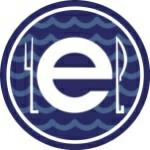 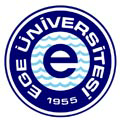 2024 YILI HAZİRAN AYI AKŞAM YEMEK LİSTESİ*Yukarıda belirtilen 1 öğünlük toplam kalori değerlerine, 50 gr ekmeğin değeri olan 160 kalori ilave edilmiştir. * 1 öğünün ortalama kalori değeri  1446 kcal‘dir.PAZARTESİ(MONDAY)SALI(TUESDAY)ÇARŞAMBA(WEDNESDAY)PERŞEMBE(THURSDAY)CUMA(FRIDAY)CUMARTESİ(SATURDAY)PAZAR(SUNDAY)01DÜĞÜN ÇORBASIYOĞ. KARIŞIK KIZARTMAERİŞTESUPANGLECAL: 1339 kcal02ETLİ KURU FASULYEBULGUR PİLAVIKARIŞIK TURŞUYOĞURTCAL: 1443 kcal03YAYLA ÇORBASIGAR. FIRIN KÖFTEFES. SOSLU MAKARNAMEVSİM SALATACAL: 1500 kcal04SEBZELİ NOHUTDOM. BULGUR PİLAVIKURU CACIKTULUMBA TATLISICAL: 1360 kcal05ŞEHRİYE ÇORBASIGAR. FIR. BAGETTER. PİRİNÇ PİLAVIAYRANCAL: 1339 kcal06YAYLA ÇORBASIYOĞURTLU ISPANAKKIYMALI MAKARNAMOZAİK PASTACAL: 1443 kcal07KR. MANTAR ÇORBAPÜR. TAS KEBABIKISIRAYRANCAL: 1443 kcal08Z.Y BARBUNYAPİRİNÇ PİLAVIYOĞURTŞEKERPARECAL: 1596 kcal09TOYGA ÇORBAARAP TAVAMELEK PİLAVIAYRANCAL: 1341 kcal10KURU FASULYEBULGUR PİLAVIYOĞURTSARAY BURMACAL:1370 kcal11TUTMAÇ ÇORBASIPİLİÇ KAVURMATER. PİRİNÇ PİLAVIAYRANCAL:1420 kcal12KR. MANTAR ÇORBASIKİLİS TAVAMAKARNAYOĞURTCAL: 1450 kcal13ARAPAŞI ÇORBASIORMAN KEBABIPİRİNÇ PİLAVIMEYVECAL: 1340 kcal14GULAŞ ÇORBAYOĞ. KARIŞIK KIZARTMASOSLU MAKARNATİRAMİSUCAL: 1500 kcalRESMİ TATİLRESMİ TATİLRESMİ TATİLRESMİ TATİLRESMİ TATİLRESMİ TATİLRESMİ TATİL22TARHANA ÇORBASIETLİ MANTIŞAKŞUKAMEVSİM SALATACAL: 1304 kcal23KÖYLÜ ÇORBABAHÇEVAN KEBABIPİRİNÇ PİLAVIMEYVECAL: 1596 kcal24EZOGELİN ÇORBASIP.ÜSTÜ ET KAVURMAÇOBAN SALATAAYRANCAL: 1458 kcal25Z.Y. BAMYANAP. SOSLU MAKARNAKURU CACIKŞEKERPARECAL: 1462 kcal26SOĞAN ÇORBASIPÜR. HASANPAŞA KÖFTEŞEH. BULGUR PİLAVIYOĞURTCAL: 1339 kcal27YAYLA ÇORBASIPİLİÇ TANTUNİNAP. SOSLU MAKARNAMEVSİM SALATACAL: 1304 kcal28Z.Y BARBUNYAPİRİNÇ PİLAVIYOĞURTSUPANGLECAL: 1596 kcal29DÜĞÜN ÇORBASIYOĞ. KARIŞIK KIZARTMAPEY. BÖREKKAZANDİBİCAL: 1596 kcal30KR. MANTAR ÇORBASIPÜR. ET SOTEBULGUR PİLAVIMEYVECAL: 1596 kcal